TRUDNY CZAS KWARANTANNY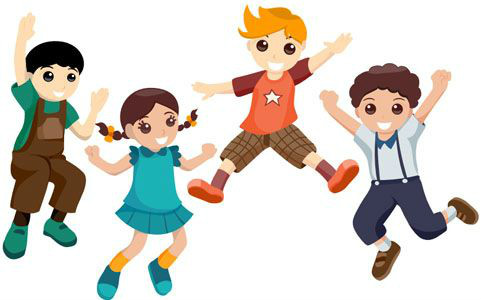 Drodzy Uczniowie!Trudna sytuacja pandemii stwarza możliwość doskonalenia ważnych umiejętności społecznych, jak: radzenia sobie z emocjami – tworzenie pozytywnego nastrojukomunikacji z członkami rodziny ,motywowania siebie do działania (nauki)  zarządzania własnym czasem postępowania w sytuacjach konfliktowych Z pewnością nie jest to łatwe zadanie. Trzeba zachować spokój, aby nie pokłócić się z rodzeństwem o wspólny komputer. Czasami należy „zacisnąć zęby”,  kiedy mama znowu każe posprzątać pokój. Kochani bądźcie dla siebie mili, pomagajcie sobie wzajemnie, wspierajcie się. Pomyślcie, że to jest ważne a Wasze zachowanie będzie procentować w przyszłości.Więcej na ten temat możecie przeczytać na portalu społecznościowym klikając w poniższy link:https://www.facebook.com/101801848129534/photos/a.104558197853899/105734927736226/?type=3&eid=ARAZO0DLRBBwjQ13Jt20Io5xSTWRhJeNePNThFfIZW_qGXbT0KOB_LUa3lIKQZsZUPMNlqraK2X3T4m&ifg=1 Trzymajcie się zdrowo. Pedagog szkolny – Agnieszka Stupak 